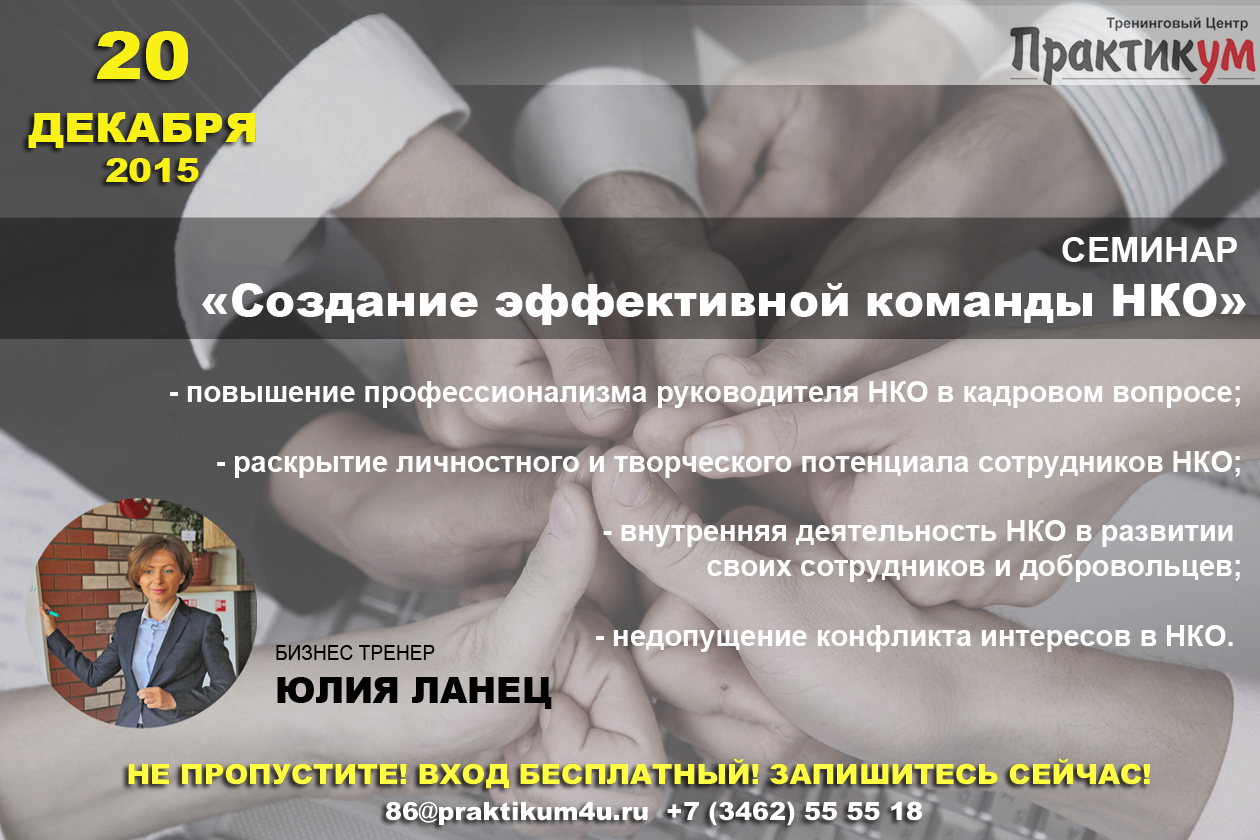 20 декабря 2015 с 10:00-17:00 состоится семинар на тему «Создание эффективной команды НКО», организатором которого выступает ТЦ ПрактикУМ по заказу Администрации города Сургута.Цель: оказать содействие повышению эффективности и профессионализма в деятельности социально ориентированных некоммерческих организаций города Сургута. Программа семинара:1. Кадровый потенциал и эффективность управления НКОАктуализация проблемного поля бизнеса: актуальные кадровые вопросы НКОНаставничество, как ключевой метод развития персонала: коучинг, тьютинг, лидерство, менторствоНаставничество и эффективные стили управления: как обеспечить соответствие в деятельности НКОВзаимосвязь эффективности наставничества и кадровой политики организацииМодели компетенции и оценка эффективности действующей системы работы с персоналомПрактическая часть: разработка системы наставничества на разных уровнях управления2. Стратегия и методы раскрытия личности и творческого потенциала сотрудников НКОАдаптация, обучение и развитие персонала организацииПодход к развитию ключевых навыков эффективности сотрудниковПроцесс наставничества и стадии обучения сотрудников: от адаптации до успешной карьерыИспользование наставничества в создании и поддержании организационной культурыПрактическая часть: разработка программы индивидуального развития сотрудника3. Внутренняя деятельность: постановка системы развития сотрудников и добровольцевПрофессиональное поведение руководителя: как управлять мало, а влиять сильноФормирование эффективного лидерства в системе управленияДиагностика мотивированности сотрудника на эффективную работу и развитиеСогласование ценностей организации и членов коллектива – базовая основа гармоничного развитияПрактическая часть: подход к согласованию индивидуальных и командных ценностей и целей4. Эффективное администрирование в НКОПостановка эффективных коммуникаций в управлении посредством наставничестваПостановка целей и эффективного делегирования в управлении посредством наставничестваИспользование наставничества в повышении эффективности контроляОрганизационные механизмы предупреждения конфликта интересов в НКОПрактическая часть: внедрение проактивного поведения в практику работы рядовых сотрудниковВедущей семинара выступит  Ланец Юлия Васильевна, сертифицированный бизнес-тренер, имеет 10 летний опыт проведение авторских тренингов и индивидуального консультирования. Приглашаем всех заинтересованных представителей НКО.Вход свободный, по предварительной записи. Количество мест строго ограниченоКонтакты для регистрации: +7 (3462) 55-55-18, 86@praktikum4u.ru , www.praktikum4u.ruМесто проведения: Тренинговый центр ПрактикУМ, г.Сургут, Профсоюзов 49, 2 этаж
#Сургут #ПрактикУМ #тренинги #нефтеюганск#когалым#нижневартовск #бизнестренинги #курсы#развитие #praktikum_surgut #лучшиеспикеры#VIP#практикум86